www.gps-triangle.net 	info@gps-triangle.net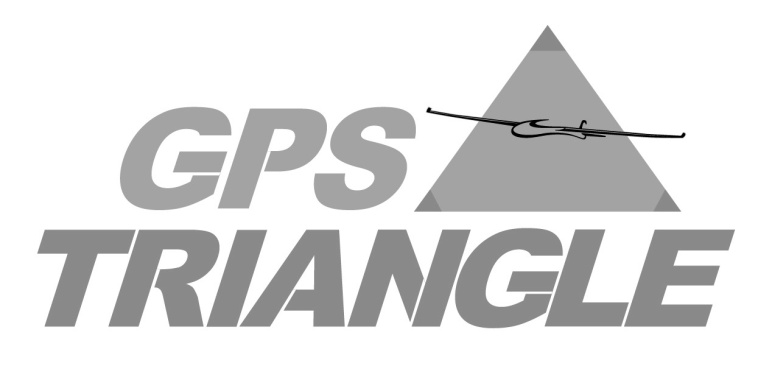  OrganizerDateOrganizer & PlaceProgrammeSaturday, Day/Month/Year09:30: Start of the first round18:30: End of competition day 1Sunday, Day/Month/Year09:00: Start of competition day 218:00: Prizegiving ceremonyOrganizer
 (Contest Director)Entryfee, Inscription & Taskfile-downloadGPS-Triangle - CONTEST Eurotour ClassEntryfee: 45 € (2 days competition)  25 €  (one day competition)Additional 10 € per day for towpilots (if applicable)Out of the entryfee-payment 5 € will automatically be deducted for 
GPS-TriangleThe inscription is open until monday before the actual competition and open under following website:                                                               Link GPS Triangle Website for entering an EventThe taskfile-download and notes about the required necessary software can be found on the same website also!!!CateringAccomdationAdditional InformationThe competition will be held following the latest applicable GPS-Triangle rules.
LIGHT-Class: V1.1
SPORT-Class: V1.6
SCALE-Class: V9.8
http://gps-triangle.net/gps-triangle/regulations-documents                                              ImportantAll participants must present a certificate of insurance. In addition, the mandatory marking of the models as well as a proof of knowledge according to the new air traffic regulations is a prerequisite for participation. Further info at: www.dmfv.aero/allgemein/die-neue-luftverkehrsordnung/Exclusion of liabilityAny liability of the competition organizer for damages arising in connection with the organization and execution of the competition in connection with the violation of the obligation of another competition participant to take out insurance pursuant to § 43 para. 2, 3 LuftVG, to register the operator pursuant to DVO (EU) 2019/947 Art. 14 and/or to provide proof of the required knowledge pursuant to §§ 21a para. 4 S.1, 21b para. 1 No. 8 lit. b) LuftVO shall be limited to cases of intent and gross negligence.